2018年發展遲緩兒童早期療育國際專業知能、服務方案及研究成果發表會(第十九屆發展遲緩兒童早期療育「國際論文發表大會暨以家庭為中心工作坊」)(The 19th International Conference and Workshops of Early Intervention Profession for Children with Developmental Delays)活動簡章指導單位：衛生福利部社會及家庭署主辦單位(Organizer)：臺灣兒童發展早期療育協會(Taiwan Association Of Child Development And Early Intervention; TACDEI)合辦單位(Co-organizers )：國立臺中教育大學幼兒教育學系(Graduate Program of Early Intervention, Department of Early Childhood Education)、長庚大學早期療育研究所 (Graduate Institute of Early Intervention Chang Gung University) 繼續教育學分申請(Continue education credits)：台灣兒科醫學會、台灣小兒神經醫學會、台灣復健醫學會、台灣兒童青少年精神醫學會、臺灣物理治療學會、台灣職能治療學會、台灣聽力語言學會、台灣臨床心理學會、中華民國護理師護士公會全國聯合會、中華民國社會工作師公會全國聯合會、教師進修時數認證等。一、主題與目的：以家庭為中心的實踐與展望從2014、2015年連續兩年辦理初階及進階的工作坊，讓早期療育工作者體驗到作息本位早期介入及到宅服務模式強調的以家庭為中心、發展家庭優勢的精神，許多早期療育機構也已經實際應用此模式。因此，本次大會除了實務及研究成果發表外，特別第三度邀請Dr. Robin McWilliam，目前任教於阿拉巴馬大學支持下設置的 “國際實證早期介入部門” (Evidence-based International Early Intervention Office; 簡稱EIEIO)擔任教授兼主任，同時為“RAM組織” (The RAM group)的負責人，來為國內早療專業人員進行專題演講並舉辦工作坊，進一步為作息本位於「課堂」及臨床等各場域的應用進行更深度的實作指導。Dr. Robin McWilliam提出作息本位模式的五個要素為：了解家庭生態、以家庭為中心的功能性需求評估、跨專業服務、以支持為本之到宅服務、合作式諮詢之兒童照護。其目的在於增進兒童之功能性目標，包括投入、獨立性及社會關係。家庭目標則在於對於居家作息的滿意度及家庭生活品質。作息本位之早期療育模式，是一個貼近以家庭為中心之模式，介入之主要對象為整個家庭，並非只有兒童。而課堂模式之應用，介入對象亦涵蓋每天照顧兒童的教師及教保人員，本次研討會將深入探討此模式之推廣與應用，期能提供國內早期介入及相關服務之創新突破，造福遲緩兒及家庭，也對第一線的實務工作者提供專業支持。同時，本次的大會也同時向全國及兩岸徵求早期介入相關的研究報告、實務成果、成效報告及相關文章，除了在論文大會期間做交流及報告外，也集結成冊作為早療夥伴參考，為早期介入服務的發展提供知識性、實務性、發展性的多元助力，讓現有的服務系統更加精進。綜合而論，本次系列研討會的目的包括了：一、促進國內外早期療育專業人員在早期療育需求、介入策略之經驗與實務交流，以提升早療工作掌握早期療育需求的重要方法，在策略上能給予家長實用而有效的服務。二、藉由Dr. Robin McWilliam多年來在參與本位的實務及學術經驗，提供國內在實踐以家庭為中心理念過程中，一套具體的經驗及知識交流。三、結合教育、社政與醫療等專業，透過共同學習以提升早期療育專業團隊間的了解與合作。四、提供早療實務工作者知識及實務交流平台，讓不同專業的經驗化成智慧財。二、大會流程及課程表1.日期：107年11月9(週五)、10(週六)、11(週日)2.地點：國立臺中教育大學求真樓 1樓演講廳(11/9) 及音樂廳(11/10-11)         (台中市西區民生路140號)3.1※11月9日A作息本位課堂模式-提升幼兒參與之工作坊               (Routines-based classroom model: Promoting young children’s engagement)3.2※11月10日B早期療育論文發表大會(Conference of TACDEI)3.3※11月11日C作息本位於實務場域應用工作坊                (Application of routines-based model in various practical settings)三、講師簡介(一)國外講師： Dr. Robin McWilliam, Ph.D. 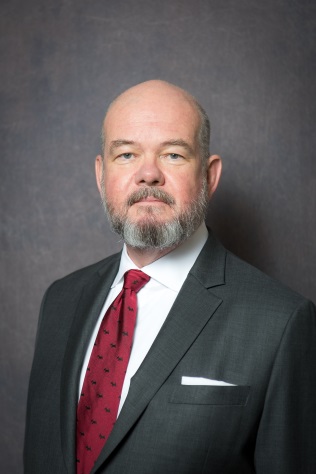 Dr. McWilliam是美國頂尖之早期介入及特殊教育專家，致力於兒童早期介入相關研究及督導特殊教育之實証執業 (evidence-based practices in special education)。Dr. Robin McWilliam目前任教於阿拉巴馬大學支持下設置的 “國際實證早期介入部門” (Evidence-based International Early Intervention Office; 簡稱EIEIO) (http://eieio.ua.edu/)擔任教授兼主任。他亦是美國The RAM group (http://robinmcwilliam3.wix.com/ram-group) 及早期療育諮詢機構(Robin McWilliam consulting) 之負責人(http://www.mcwilliamconsulting.com/)。他曾擔任田納西大學教育學教授、Siskin兒童之家(Siskin Children's Institute)的執行長，具有教育、外展服務、健康照護及研究方面的研究及實務長才。此外，Dr. McWilliam博士也曾擔任Siskin到宅及社區本位早期療育計畫(Siskin Home- and Community-Based Early Intervention Program)(田納西州政府補助)及ESCALATE計畫(the ESCALATE Program. The Engagement, Social, Communication, and Learning Approaches for Toddler Education Program)的執行長。他的經歷包括Vanderbilt 醫院兒童發展中心的執行長、南加大Chapel Hill分校Frank Porter Graham 兒童發展機構的資深教授、美國特殊兒童委員会(The Council for Exceptional Children; CEC) 研究分枝的主委、美國個別化學前融合計畫的創始人及執行長，並曾在全美15個州推展計畫。他與Amy Casey博士同為研究特殊兒童 “投入”(engagement)的先驅，並合著了 “ Engagement of Every Child in the Preschool Classroom”一書。此外，在其著作 “Routines-Based Early Intervention-Supporting Young Children and Their Families” 一書當中，Dr. McWilliam更提出早期介入之統整模式及實務執行之具體方法。 (二)國內講師簡介： 2.1黃靄雯(Ai-Wen Hwang)長庚大學早期療育研究所 副教授Associate Professor, Graduate Institute of Early Intervention, College of Medicine, Chang Gung University 2.1 潘懿玲(Yi-Ling Pan)     台大醫院復健部 物理治療師      Department of Physical Medicine and Rehabilitation, National Taiwan University Hospital(三)翻譯老師：     潘懿玲(Yi-Ling Pan)     台大醫院復健部物理治療師      Department of Physical Medicine and Rehabilitation, National Taiwan University Hospital(四) 以家庭為中心的社區早療現況與展望    專題演講：廖華芳(Hua-Fang Liao)    臺灣大學物理治療學系暨研究所 兼任副教授Adjunct Associate Professor, School and Graduate Institute of Physical Therapy of National Taiwan University實務工作：連碧雲(Pi-Yun Lien)臺灣兒童發展早期療育協會 台東辦事處主任Taiwan Association of Child Development and Early Intervention四、【收費原則及錄取原則】A：【工作坊1】(11/9)：限額120名，費用請參閱報名表相關欄位。B：【論文發表大會】(11/10)：限額230名，費用請參閱報名表相關欄位。C：【工作坊2】(11/11)：限額230名，費用請參閱報名表相關欄位。若各場次額滿，以報名A +B+C者優先錄取，其次為A +B者，再則依報名先後順序錄取。多項報名未錄取者，各類身份依扣除該期間(優惠或一般期間)之其他課程費用後之的金額退費；單項報名者依實際所繳金額退費。退費統一以退回所提供之金融機構帳戶方式進行。若先報名後繳費者，請於報名後三日內完成劃撥繳費，才完成有效報名。繳費後因故無法出席者，若於開課前15~20天(含)申請退費，退還所繳費用之7成；於開課前7~14天(含)申請退費，退還所繳費用之5成；開課6天內申請者，恕無法退費。前述退費另需扣除轉帳匯費30元。本會會員申請退費可轉抵繳該年常年費。學生憑學生證報名時請同時傳真學生證影本。所有論文發表者需於10/1前完成課程B之報名繳費程序，未完成者其文章將不予刊登、不發給發表證明。【報名方式】即日起至107年10月21日受理報名，額滿為止。可以傳真或網路報名。報名費請直接劃撥至「臺灣兒童發展早期療育協會」帳戶（帳號：06640020），並請將下頁報名表及劃撥單影印傳真至協會。劃撥報名費時，請於劃撥收據通訊欄註明活動編號(編號A、B、C、A+B...)凡10月21日後完成繳費者，請您務必於上課當天攜帶劃撥收據或其它繳費證明等至報到處，以節省工作人員查詢的時間。錄取名單將於協會網站公告。請確認報名基本資料之正確性，若因此影響相關權益，由報名者自行負責。本會保有取消或變更本活動內容及場地等之權利。洽詢電話: 03-8523355分機12張小姐；傳真：03-8522185；網址：www.caeip.org.tw<重要優惠-加入會員>：加入本會會員首次採常年會費分季算法，4-6月入會，入會費及常年費共計1000元；7-9月入會，入會費及常年費共計800元；10-12月入會，入會費及常年費共計600元。審核會員需要一定時間，若需以會員身分報名，請及早申請加入會員，以利審核。往後每年只須繳納常年費800元即可享有本會補助之各場報名優惠及相關福利。第十九屆發展遲緩兒童早期療育「國際論文發表大會暨以家庭為中心工作坊」報名表一、報名身分：(請勾選)□會　員：會員編號：                    身分證字號：						□非會員：身分證字號：           		□學　生：學校名稱：                    學生證號碼：						□團體報名：團體名稱(供辨識)～          					(請再各自填報名表)  (團體報名指3人以上同時報名，以非會員價格打95折；本會團體會員報名超過3名，以會員價格打95折)二、基本資料：(為保障您的權益，請仔細檢查您所填寫的各項資料)●姓名：	  ●聯絡電話：(日) (　　)　　　　　              　●行動電話：            (請務必填寫)  ●傳真電話：				                    ●E-mail：	    			                                       (利於寄發各項通知) ●服務單位：					    				    ●職稱：			             ●聯絡地址：						    						    	            ●收據抬頭：						    					         (未註明則開立報名者)●退款帳號：﹙若活動已經額滿或取消，我們會將費用退還給您，以下請擇一填寫﹚□銀行，銀行名稱：              ，分行            帳號：                    □郵局，局號　　　   　　　－　  ，帳號　　　　     　　－　                戶名：＿＿＿＿＿＿＿＿＿＿＿＿             ＿＿＿＿＿＿＿＿＿＿＿＿＿＿ ＿＿三、報名(報名費不含午餐)A:11/9工作坊 B:11/10大會 C:11/11工作坊時間(Time)活動內容Schedule08:30-09:00報到Registration 09:00-10:30幼兒課堂作息：投入、獨立性和社會關係(講師: Robin McWilliam、翻譯:潘懿玲)Focus on classroom routines: engagement, independence, and social relationships (Dr. Robin McWilliam) (Translator: Yi-Ling Pan)10:30-10:50休息時間Break10:50-12:20作息本位課堂模式: 主要服務提供者的角色(講師: Robin McWilliam、翻譯:潘懿玲)Routine-based classroom model: the role of the primary service provider (Dr. Robin McWilliam) (Translator: Yi-Ling Pan) 12:20:13:30中午休息Lunch13:30-14:30臺灣地區作息本位課堂模式之執行現況(講師:黃靄雯)Implementation of routines-based classroom model in Taiwan (Dr. Ai-Wen Hwang)14:30-15:00休息時間Break15:00-16:30專業發展與支持(講師: Robin McWilliam、翻譯:潘懿玲)Professional development and support (Dr. Robin McWilliam) (Translator: Yi-Ling Pan)16:30-17:00綜合討論General discussion時間(Time)活動內容活動內容Schedule08:30-09:00報到座長：吳佩芳Registration09:00-09:15口頭論文1: 醫療類1早期規範化視知覺訓練對發育遲滯兒童認知發育的影響報告者：陳建樹座長：吳佩芳Oral Presentation 1: Medical Field Section 1Effects of early standardized visual perception training on cognitive development of children with developmental delayReporter：Jian-shu Chen09:15-09:30口頭論文2: 社福類1早療機構推動特殊幼兒融合的行動研究報告者：蔡叔妙座長：吳佩芳Oral Presentation 2: Social Welfare Section 1A Journey Towards Inclusion of Children with Disabilities in Early Intervention CenterReporter：Shu-Miao Tsai09:30-09:45口頭論文3: 教育類1驗證影片示範教學三級介入由上至下模式：以一位自閉症幼兒參與體能遊戲之成效為例報告者：王淑貞座長：吳佩芳Oral Presentation 3: Education Section 1Verifying Top-Down Three–Tier Video Modeling Intervention Model：An Application on Teaching a Physical Game to a Child with AutismReporter：Shu-Chen Wang09:45-10:35海報論文展示及休息海報論文展示及休息Poster Presentation & Coffee Break10:35-11:25以家庭為中心的社區早療現況與展望專題演講：廖華芳實務工作：連碧雲以家庭為中心的社區早療現況與展望專題演講：廖華芳實務工作：連碧雲Community-based early intervention in Taiwan, now and in the future.Keynote Speaker：Hua-Fang LiaoPractitioner:invite：Pi-Yun Lien11:25-11:40口頭論文4: 醫療類2功能性電刺激聯合活動平板對痙攣型偏癱患兒下肢運動功能的療效報告者：劉躍琴座長：林幸君Oral Presentation 4: Medical Field Section 2Effects of Electrical Stimulation Plate With Activity Training on Spastic hemiplegic cerebra palsy on the function of Lower Limb MovementReporter：Yue-Qin Liu11:40-11:55口頭論文5：社福類2 以社區為基礎的早期療育服務之實踐與困境：以社區療育據點服務為例報告者：張秀玉座長：林幸君Oral Presentation 5: Social Welfare Section 2Practice and Dilemma of Community-Based Childhood Early Intervention: Community Intervention Settings as the ExampleReporter：Hsiu-Yu Chang11:55-12:10口頭論文6：教育類2 個別化生態課程調整行動對自閉症幼兒參與幼兒園活動影響之初探報告者：陳靖如座長：林幸君Oral Presentation 6: Education Section 2Study on the Influence of Individualized Ecological Curriculum Adjustment Actions on the Participation of Autistic Children in Kindergarten ActivitiesReporter：Jing-Ru Chen12:10-13:10中午休息中午休息Lunch Break13:10-13:40大會開幕式大會開幕式Opening Ceremony13:40-15:40國外學者專題演講: Robin McWilliam作息本位模式之跨文化執行經驗(翻譯:潘懿玲)國外學者專題演講: Robin McWilliam作息本位模式之跨文化執行經驗(翻譯:潘懿玲)Keynote Speech: Robin McWilliamRoutines-based model: cross-cultural implementation experiences(Translator: Yi-Ling Pan)15:40-16:30海報論文展示及休息海報論文展示及休息Poster Presentation & Coffee Break16:30-16:45口頭論文7：醫療類3自閉症類群障礙症兒童適應行為之縱貫研究報告者：陳可玟座長：孫世恒Oral Presentation 7: Medical Section3A Longitudinal Study of Adaptive Behaviors in Children with Autism Spectrum DisordersReporter：Ke-wen Chen16:45-17:00口頭論文8：社福類3家長-專業人員夥伴關係量表中文版運用於早期療育之信效度報告者：康琳茹座長：孫世恒Oral Presentation 8: Social Welfare Section 3The reliability and validity of the Chinese version of the Parent-Professional Partnership Scale in early interventionReporter：Lin-Ju Kang17:00-17:15口頭論文9：教育類3以家庭為中心的聽能創/復健：家長教學技巧與聽能管理之角色報告者：洪萱眉座長：孫世恒Oral Presentation 9: Education Section 3Family-centered aural (re)habilitation: The role of parents’ teaching skills and audiological management implementationReporter：Hsuan-Mei Hong17:15-17:30雙向交流及頒獎雙向交流及頒獎General discussion時間(Time)活動內容Schedule08:30-09:00報到Registration 09:00-10:30如何在臨床應用作息本位模式?(講師: Robin McWilliam、翻譯:潘懿玲)How to apply a routines-based model to clinical settings? (Robin McWilliam) (Translator: Yi-Ling Pan)10:30-10:50休息時間Break10:50-12:20我們的作法可稱為作息本位模式嗎?實務場域應用如何符合誠信度(講師: Robin McWilliam、翻譯:潘懿玲)Are we implementing the routines-based model? Fidelity issues in various settings (Dr. Robin McWilliam) (Translator: Yi-Ling Pan)12:20:13:30中午休息Lunch13:30-14:30作息本位模式於臨床應用的經驗分享(講師:潘懿玲)Initial application of routines-based early intervention in clinical settings in Taiwan (Yi-Ling Pan)14:30-15:00休息時間Break15:00-16:00要‘作’也要休‘息’-臺灣執行經驗之反思(講師:黃靄雯)Reflection from the implementation of routines-based early intervention in Taiwan(Ai-Wen Hwang) 16:00-17:00綜合討論General discussion                     報名身份活動編號(有效報名時間)本會會員、學生報名非本會會員﹙劃撥收據黏貼處﹚-----------------------------------------------注意事項：請直接至郵局劃撥報名費，於備註欄註明活動編號(帳號：06640020，戶名：早期療育協會)將收據黏貼於本欄後，直接傳真至協會03-8522185，即完成報名手續。繳費後因故無法出席者，依簡章之收費原則辦理。使用本會教育抵用劵者請於繳費時註明，並請於會場繳回抵用劵。□一般收費：A        (107/8/1~10710/21)□1000元□1200元﹙劃撥收據黏貼處﹚-----------------------------------------------注意事項：請直接至郵局劃撥報名費，於備註欄註明活動編號(帳號：06640020，戶名：早期療育協會)將收據黏貼於本欄後，直接傳真至協會03-8522185，即完成報名手續。繳費後因故無法出席者，依簡章之收費原則辦理。使用本會教育抵用劵者請於繳費時註明，並請於會場繳回抵用劵。□一般收費：B         (107/8/1~10710/21)□700元□900元﹙劃撥收據黏貼處﹚-----------------------------------------------注意事項：請直接至郵局劃撥報名費，於備註欄註明活動編號(帳號：06640020，戶名：早期療育協會)將收據黏貼於本欄後，直接傳真至協會03-8522185，即完成報名手續。繳費後因故無法出席者，依簡章之收費原則辦理。使用本會教育抵用劵者請於繳費時註明，並請於會場繳回抵用劵。□一般收費：C        (107/8/1~10710/21)□1000元□1200元﹙劃撥收據黏貼處﹚-----------------------------------------------注意事項：請直接至郵局劃撥報名費，於備註欄註明活動編號(帳號：06640020，戶名：早期療育協會)將收據黏貼於本欄後，直接傳真至協會03-8522185，即完成報名手續。繳費後因故無法出席者，依簡章之收費原則辦理。使用本會教育抵用劵者請於繳費時註明，並請於會場繳回抵用劵。□一般收費：A+B     (107/8/1~10710/21)□1600元□2000元﹙劃撥收據黏貼處﹚-----------------------------------------------注意事項：請直接至郵局劃撥報名費，於備註欄註明活動編號(帳號：06640020，戶名：早期療育協會)將收據黏貼於本欄後，直接傳真至協會03-8522185，即完成報名手續。繳費後因故無法出席者，依簡章之收費原則辦理。使用本會教育抵用劵者請於繳費時註明，並請於會場繳回抵用劵。□一般收費：A +C     (107/8/1~10710/21)□1900元□2300元﹙劃撥收據黏貼處﹚-----------------------------------------------注意事項：請直接至郵局劃撥報名費，於備註欄註明活動編號(帳號：06640020，戶名：早期療育協會)將收據黏貼於本欄後，直接傳真至協會03-8522185，即完成報名手續。繳費後因故無法出席者，依簡章之收費原則辦理。使用本會教育抵用劵者請於繳費時註明，並請於會場繳回抵用劵。□一般收費：B+C     (107/8/1~10710/21)□1600元□2000元﹙劃撥收據黏貼處﹚-----------------------------------------------注意事項：請直接至郵局劃撥報名費，於備註欄註明活動編號(帳號：06640020，戶名：早期療育協會)將收據黏貼於本欄後，直接傳真至協會03-8522185，即完成報名手續。繳費後因故無法出席者，依簡章之收費原則辦理。使用本會教育抵用劵者請於繳費時註明，並請於會場繳回抵用劵。□一般收費：A+B+C   (107/8/1~10710/21)□2500元□3100元﹙劃撥收據黏貼處﹚-----------------------------------------------注意事項：請直接至郵局劃撥報名費，於備註欄註明活動編號(帳號：06640020，戶名：早期療育協會)將收據黏貼於本欄後，直接傳真至協會03-8522185，即完成報名手續。繳費後因故無法出席者，依簡章之收費原則辦理。使用本會教育抵用劵者請於繳費時註明，並請於會場繳回抵用劵。